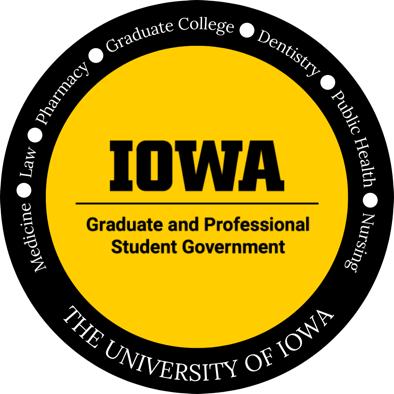  UNIVERSITY OF IOWA  GRADUATE AND PROFESSIONAL STUDENT GOVERNMENT 16th Session – March 21st, 2023 GPSG  D.B. #20Sponsor:  Ben Linden, on behalf of Grants Director Jordan Miller & Finance Director Erin Post, outgoing, and incoming Finance Director Matthew Klaes GPSG Action: Passed/Failed/Tabled  AN ACT  Approving Grants Funding Cycle 6 2022-2023.  _____________________________________________________________________________Section 1: Short Title  This Act may be cited as the “FY23 Grants Funding Cycle 6 Approval Act.” Section 2: Discussion Whereas, funding cycle 6 for Grants has passed and all applications have been received; and Whereas, the Grants reviewers have given their ratings for all applications received this cycle; and Whereas, the proposed FY23 Grants funding cycle 6 recommendations is attached hereto.    Section 3: Action Upon approval, GPSG shall work to allocate and distribute all funds as per the approved recommendations given by Grants.   THEREFORE, be it enacted that, upon passage, President Crow, Finance Director Post, and Grants Director Miller shall work to the best of their ability to allocate and distribute funding as aligned with the approved recommendations.   _____________________________________________________________________________ IN WITNESS WHEREOF:____________________________Cabinet DirectorAPPROVED: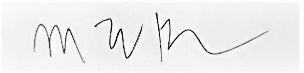 ____________________________President___March 21, 2023________  Date